БОЙОРОК                                                                      ПРИКАЗ            от 26.08.2015г.                         №  38                      от 26.08.2015 г.        «О создании бракеражной комиссии на 2015 - 2016учебный год.»  ПРИКАЗЫВАЮ:1.Создать бракеражную комиссию на 2015-2016  учебный год в следующем составе:  Асабина  М.П.  –  председатель комиссии.               Ягудина Р.Г. –  председатель   профсоюзной организации  школы,                                          член комиссии.               Иванова Г.В. – повар столовой, член комиссии.               Куропаткина  И.А. -  лаборант, член  комиссии.               Улядарова  Т.А.  -  ответственная мед.сестра  от  ЦРБ.  2.   Членам   бракеражной    комиссии    регулярно   проводить   оценку  приготовляемых   блюд     с  записью  в  журнал  бракеража.Директор школы:______________Н.А.АнчинаС приказом ознакомлен (а): ___________ М.П. Асабина                                                ___________ Р.Г.Ягудина                                                ___________ Г.В. Иванова                                                ___________  И.А.  Куропаткина                                                ___________  Т.А. УлядароваБОЙОРОК                          ВЫПИСКА                   ПРИКАЗ            от 26.08.2015 г.                         №  38                      от 26.08.2015 г.        «О создании бракеражной комиссии на 2015 - 2016 учебный год.»  ПРИКАЗЫВАЮ:1.Создать бракеражную комиссию на 2015-2016  учебный год в следующем составе:  Асабина  М.П.  –  председатель комиссии.               Ягудина Р.Г. –  председатель   профсоюзной организации  школы,                                          член комиссии.               Иванова Г.В. – повар столовой, член комиссии.               Куропаткина  И.А. -  лаборант, член  комиссии.               Улядарова  Т.А.  -  ответственная мед.сестра  от  ЦРБ.  2.   Членам   бракеражной    комиссии    регулярно   проводить   оценку  приготовляемых   блюд     с  записью  в  журнал  бракеража.Директор школы:______________Н.А.АнчинаС приказом ознакомлен (а): ___________ М.П. Асабина                                                ___________ Р.Г.Ягудина                                                ___________ Г.В. Иванова                                                ___________  И.А.  Куропаткина                                                ___________  Т.А. УлядароваБашкортостан республикаһыМӘҒАРИФ МИНИСТРЛЫҒЫФЕДОРОВКА РАЙОНЫ  ХАҠИМИӘТЕНЕҢМӘҒАРИФ БҮЛЕГЕмуниципаль БЮДЖЕТ БЕЛЕМБИРЕҮ УЧРЕЖДЕНИЕҺЫФЕДОРОВКА АУЫЛЫ 2-се УРТА ДӨЙӨМ БЕЛЕМ БИРЕҮ МӘКТӘБЕ453280, Фёдоровка ауылы, Коммунистик урамы, 56, т/ф. 2-26-78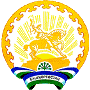 Республика башкортостанМИНИСТЕРСТВО ОБРАЗОВАНИЯОТДЕЛ ОБРАЗОВАНИЯ АДМИНИСТРАЦИИ ФЁДОРОВСКОГО РАЙОНА МУНИЦИПАЛЬНОЕ БЮДЖЕТНОЕ ОБРАЗОВАТЕЛЬНОЕ УЧРЕЖДЕНИЕСРЕДНЯЯ ОБЩЕОБРАЗОВАТЕЛЬНАЯ ШКОЛА №2 СЕЛА ФЁДОРОВКА453280, с.Фёдоровка, ул.Коммунистическая, 56, т/ф. 2-26-78Башкортостан республикаһыМӘҒАРИФ МИНИСТРЛЫҒЫФЕДОРОВКА РАЙОНЫ  ХАҠИМИӘТЕНЕҢМӘҒАРИФ БҮЛЕГЕмуниципаль БЮДЖЕТ БЕЛЕМБИРЕҮ УЧРЕЖДЕНИЕҺЫФЕДОРОВКА АУЫЛЫ 2-се УРТА ДӨЙӨМ БЕЛЕМ БИРЕҮ МӘКТӘБЕ453280, Фёдоровка ауылы, Коммунистик урамы, 56, т/ф. 2-26-78Республика башкортостанМИНИСТЕРСТВО ОБРАЗОВАНИЯОТДЕЛ ОБРАЗОВАНИЯ АДМИНИСТРАЦИИ ФЁДОРОВСКОГО РАЙОНА МУНИЦИПАЛЬНОЕ БЮДЖЕТНОЕ ОБРАЗОВАТЕЛЬНОЕ УЧРЕЖДЕНИЕСРЕДНЯЯ ОБЩЕОБРАЗОВАТЕЛЬНАЯ ШКОЛА №2 СЕЛА ФЁДОРОВКА453280, с.Фёдоровка, ул.Коммунистическая, 56, т/ф. 2-26-78